Про внесення змін до розпорядженнявід 05 серпня 2021року №167-р«Про виділення пального з районногоматеріального резерву для запобіганнята ліквідації наслідків можливихнадзвичайних ситуацій, характернихдля літнього періоду  на територіїПервомайського району»Відповідно до пунктів 1, 2, 7 частини першої статті 119 Конституції України, статті 19 Кодексу цивільного захистуУкраїни, пунктів 1, 2, 7 частини першої статті 2, статей 6, 7, 25, 39, 41 Закону України «Про місцеві державні адміністрації», розпорядження голови райдержадміністраціївід 28 травня 2021 року № 121-р «Про забезпечення виконання постанови Кабінету Міністрів України від 30 вересня 2015 року № 775 «Про затвердження Порядку створення та використання матеріальних резервів для запобігання і ліквідації надзвичайних ситуацій» (із змінами), протоколу позачергового засідання районної комісії з питань техногенно-екологічної безпеки та надзвичайних ситуацій при Первомайській райдержадміністрації від 04 серпня 2021 року № 8, з метою запобігання та ліквідації наслідків можливих надзвичайних ситуацій, характерних для літнього періоду на території Первомайського району:           1. Внести зміни до пункту 2 розпорядження голови райдержадміністрації від 05 серпня 2021 року №167-р «Про виділення пального з районного матеріального резерву для запобігання та ліквідації наслідків можливих надзвичайних ситуацій, характерних  для літнього періоду  на території Первомайського району», доповнивши його абзацом другим такого змісту:        «Начальнику 5 ДПРЗ ГУ ДСНС України у Миколаївській області Віталію ФУРАШКЕВИЧУ, надати до відділу фінансово-господарського забезпечення апарату райдержадміністрації документи по використанню паливно- мастильних матеріалів в кількості  110 (сто десять)  літрів  бензину  АІ  92 та                        2400 (чотириста) літрів дизельного палива у місячний термін після використання».2. Контроль за виконанням розпорядження покласти на заступника голови райдержадміністрації Недашківську Л.В. Голова райдержадміністрації					      Сергій САКОВСЬКИЙ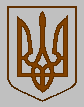 ПЕРВОМАЙСЬКА РАЙОННА ДЕРЖАВНА АДМІНІСТРАЦІЯПЕРВОМАЙСЬКА РАЙОННА ДЕРЖАВНА АДМІНІСТРАЦІЯПЕРВОМАЙСЬКА РАЙОННА ДЕРЖАВНА АДМІНІСТРАЦІЯМИКОЛАЇВСЬКОЇ ОБЛАСТІМИКОЛАЇВСЬКОЇ ОБЛАСТІМИКОЛАЇВСЬКОЇ ОБЛАСТІР О З П О Р Я Д Ж Е Н Н ЯР О З П О Р Я Д Ж Е Н Н ЯР О З П О Р Я Д Ж Е Н Н Явід  21.09.2021 р.Первомайськ№ 201-р